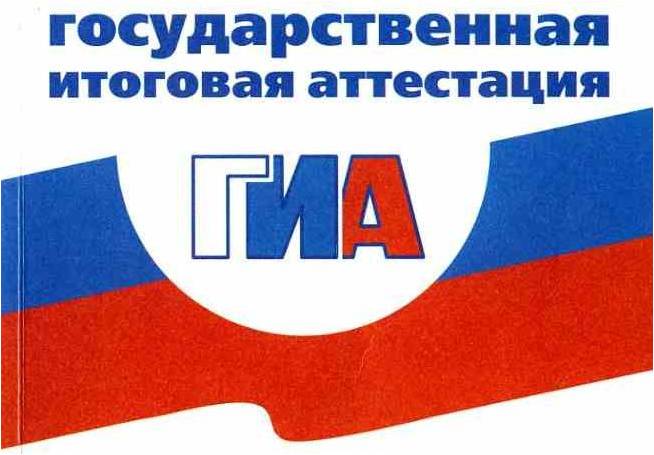 ШКОЛЬНЫЕНОРМАТИВНО - ПРАВОВЫЕДОКУМЕНТЫ ГИА – 9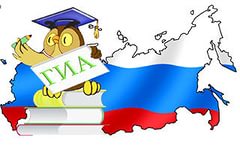 РОССИЙСКАЯ ФЕДЕРАЦИЯРОСТОВСКАЯ ОБЛАСТЬМУНИЦИПАЛЬНОЕ БЮДЖЕТНОЕ ОБЩЕОБРАЗОВАТЕЛЬНОЕ УЧРЕЖДЕНИЕВЕРХНЕКОЛЬЦОВСКАЯОСНОВНАЯ ОБЩЕОБРАЗОВАТЕЛЬНАЯ ШКОЛААНАЛИЗ ГОСУДАРСТВЕННОЙ ИТОГОВОЙ АТТЕСТАЦИИ2017  годЦЕЛЬ: оценка результатов государственной итоговой аттестации выпускников МБОУ  Верхнекольцовской ООШ  за курс основного общего образования в 2016-2017 учебном году.Анализ работы школыпо организации и проведению государственной итоговой аттестациив 2016-2017 учебном годуОсновная идея государственной итоговой аттестации выпускников 9-х классов в форме основного государственного экзамена (ОГЭ) и государственного выпускного экзамена (ГВЭ) - обеспечение однозначности формирования оценки и ее понимания, открытости и прозрачности системы оценивания учебных достижений учащихся, а также получение достоверной информации о качестве подготовки выпускников 9-х классов общеобразовательных учреждений для дальнейших управленческих решений.Главные аспекты новой формы государственной итоговой аттестации:Переход к независимой, внешней процедуре проведения выпускных экзаменов.Применение новых контрольно-измерительных материалов.В 2016 – 2017  учебном году государственная итоговая аттестация обучающихся по образовательным программам основного общего образования (ГИА) проводилась в соответствии с Порядком проведения государственной итоговой аттестации по образовательным программам основного общего образования, утвержденным приказом Министерства образования и науки РФ от 25 декабря 2013 г. № 1394. (  с изменениями и дополнениями от 25.12.2016)На подготовительном этапе, начиная с сентября 2016 года, и в течение всего учебного года, в школе проходило изучение нормативных документов (приказов, писем и инструкций) Правительства Российской Федерации, Министерства образования и науки Российской Федерации, Федеральной службы по надзору в сфере образования и науки, Федерального государственного научного учреждения «Федеральный институт педагогических измерений», Федерального государственного бюджетного учреждения «Федеральный центр тестирования», Министерства общего и профессионального образования Ростовской области, Отдела образования Администрации Тацинского района.В сентябре 2016 года был утвержден план работы МБОУ Верхнекольцовской ООШ по подготовке и проведению государственной итоговой аттестации обучающихся 9 класса  на  2016-2017 учебный год, включивший в себя как организационные, так и инструктивно-методические и контрольные мероприятия.В сентябре были оформлены информационные стенды, дополнительно нормативные и информационные материалы размещались на сайте школы, сформированы папки нормативно правовой документации, которые находились у заместителя директора по УВР и в школьной библиотеке. Информация менялась и дополнялась в течение всего учебного года.Сочетание административного контроля с самоконтролем и самоанализом деятельности педагогов позволило достичь достаточного уровня подготовки к государственной итоговой аттестации и способствовала её организованному проведению.Для упорядочения и систематизации потоков информации о результатах государственной итоговой аттестации администрацией школы использовались диагностические карты и таблицы для сбора и обработки следующих сведений:итоги государственной итоговой аттестации выпускников;анализ уровня подготовки и проведения государственной итоговой аттестации;сравнение результатов обучения выпускников по итогам года и результатов экзаменов;динамика результатов государственной итоговой аттестации выпускников за несколько лет.Подготовка к государственной итоговой аттестации проводилась в течение всего учебного года как в урочное, так и во внеурочное время. Методический совет школы обеспечивал методическое сопровождение ГАИ в течение всего года. С целью оказания помощи учителям – предметникам по подготовке к ГИА были проведены заседания методических объединений школы, включивших вопросы ГИА; в ноябре 2016 года был проведен практический семинар «Подготовка к ГИА – 2017: опыт, проблемы, перспективы».Согласно плану подготовки к ГИА в 2016 – 2017 уч.году на заседаниях методических объединений решились вопросы, связанные с ГИА:- анализ результатов ГИА в 2016 г.;- изучение нормативной документации по проведению ГИА в 2017 г.;- анализ результатов Пробных работ.На основании результатов ПР вырабатывались методические рекомендации по устранению пробелов в знаниях учащихся, были даны рекомендации учителям – предметникам по организации работы со слабоуспевающими учащимися с целью предупреждения неуспеваемости, а также по организации повторения учебного материала за курс 5 – 9 классов.Контроль выполнения методических рекомендаций проводился администрацией школы, руководителями школьных МО. В рамках контроля были осуществлены посещения уроков в 9 –ом классе, проверены тетради для контрольных работ и рабочие тетради по русскому языку и математике; проводился контроль за посещаемостью учащимися дополнительных консультационных и индивидуальных занятий, организация работы со слабоуспевающими учащимися.В ходе посещения уроков в 9-х классах были выявлены следующие проблемы:- слабая подготовка учащихся к основным предметам, невыполнение учащимися домашних заданий;- на уроках основная масса учащихся пассивна, прослеживается отсутствие логического мышления; речь у основной массы учащихся развита слабо;- не прослеживается системность в организации работы по повторению на уроках математики.В начале учебного года для организации качественной работы по предупреждению неуспеваемости были сформированы списки слабоуспевающих учащихся по предметам, разработан план работы школы со слабоуспевающими учащимися, индивидуальные планы работы. Контроль за работой учителей – предметников со слабоуспевающими учащимися показал, что учителя русского языка  Киселевой  Л.М. и математики Дунаевой  С.М.. имеют списки слабоуспевающих учащихся по предметам, разработали индивидуальные планы и графики работы со слабоуспевающими, ведут мониторинги успеваемости слабоуспевающих учащихся по итогам выполнения работ. На индивидуальных занятиях стараются восполнить пробелы в знаниях учащихся. В ходе проверки посещаемости дополнительных и индивидуальных занятий выявлено, что все учащиеся посещают данные занятия.Проверка контрольных тетрадей по русскому языку и математике показала, что все учащиеся имеют рабочие и контрольные тетради в соответствии с требованиями. По русскому языку рабочие тетради проверяются в соответствии с Положением о соблюдении единого орфографического режима, однако есть ряд учащихся, которые систематически не выполняют домашние задания: Мельник Иван Тетради для контрольных работ проверяются в соответствии с требованиями, по итогам работы проводится работа над ошибками.Рабочие тетради по алгебре и геометрии имеются у всех учащиеся,  проверка тетрадей проводится  систематически, проверка домашнего задания проводится устно. Прослеживается также невыполнение учащимися домашних заданий: Щетко Ангелиной и Володько Елизаветой.. По итогам контрольных работ  проводится работа над ошибками.В течение учебного года проводились ШДР по  русскому языку  математике. В ходе проведения работ были выявлены следующие результаты:МатематикаРусский язык	По итогам анализа контрольных работ  были сделаны выводы, что учащиеся достаточно  подготовлены к ГИА, имеют  незначительные  пробелы в знаниях за курс 5 – 9 кл. Учителю математики (Дунаевой С.М..) даны рекомендации по усилению работы со слабоуспевающими учащимися; рекомендовано ежеурочно  параллельно с изучением нового материала организовать повторение тем, вызвавших затруднение при написании контрольных работ. 	Результаты всех контрольных работ своевременно (в трехдневный срок) доведены до сведений родителей.	По итогам проведения контроля за предметами, работой учителей – предметников в план ВШК были внесены коррективы. Разработан и утвержден план контроля, в качестве основного метода контроля было организовано посещение уроков. В ходе проверки было выяснено, что учитель математики   Дунаева С.М..учла  рекомендации по организации повторения на уроках и включал в урок обязательным этапам не только в 9-ом классе, но и в 5-8 кл. В процессе повторения использовались материалы ГИА прошлых лет, контроль знаний проводился в формах ГИА (тестирование, задания с выбором ответов и т.д). На уроках активно использовались возможности кабинета, ИКТ.Информационно - разъяснительная работа проводилась в течение всего учебного года с учителями, родителями и учащимися. На родительских и ученических собраниях освещались следующие вопросы:- посещаемость учащимися школы;- ознакомление с нормативными документами проведения ГИА в 2017 г.;- результаты ШДР;- посещаемость учащимися дополнительных и индивидуальных занятий.В 2016- 2017 учебном году в 9 – классе  обучалось 4 человека. Один отличник ,одна  хорошистка  и 2учащихся на  удовлетворительно.По итогам учебного года, на основании Порядка проведения ГИА, к итоговой аттестации за курс основной школы допущены все 4 учащихся. 4 учащихся 9 общеобразовательного класса проходили итоговую аттестацию по русскому языку и математике в форме ОГЭ. Все учащиеся выбрали два предмета по выбору: география  и обществознание.Итоги ГИА по основным предметам за 2016 – 2017  уч.год отражены в таблице:Итоги ГИА по годам (основные предметы)математика                                                                    русский языкИз показателей видно, что по сравнению с прошлым 2015 – 2016 учебным годом        качество знаний по русскому языку увеличилась на 33 %,  по математике   аналогичноувеличилась  на 33  %. ПРЕДМЕТЫ ПО ВЫБОРУИз всего вышеизложенного можно сделать вывод, что организация подготовки к ГИА в 2016 – 2017  учебном году была организована на достаточном уровне. Увеличение  качества знаний по итогам ГИА по русскому языку и математике имеют объективные причины, указанные выше. Вместе с тем, контроль за качеством обученности обучающихся  9 класса выявил ряд пробелов: недостаточное стимулирование познавательной деятельности учащегося как средства саморазвития и самореализации личности, что способствовало понижению итоговых результатов педагогической деятельности и неравномерному усвоению учащимися учебного материала в течение года; отсутствие системы стимулирования познавательной активности школьников со стороны педагогов; отсутствие отдельной системы работы со средними, слабыми учащимися по развитию их интеллектуальных способностей; недостаточный уровень работы по индивидуализации и дифференциации обучения учащихся; недостаточный уровень воспитанности личности по отношению к трудовой деятельности;Рекомендации и задачи на 2017 – 2018 учебный годпо итогам  подготовки и завершению государственной итоговой аттестации выпускников :- провести анализ уровня обучения по обязательным предметам по итогам     I и II полугодий;- определить уровень знаний умений и навыков по обязательным предметам в начале учебного года (входной контроль) с целью выявления уровня подготовленности выпускников, организации повторения учебного материала; выработки дальнейших педагогических и административных решений по повышению уровня обученности выпускников;- поставить на классно – обобщающий контроль  9-й  класс с целью выявления уровня знаний и умений выпускников и оказания коррекции в знаниях учащихся, нуждающихся в педагогической поддержке;- проанализировать работу педколлектива с одаренными и слабоуспевающими детьми; - поставить на ВШК в 2017 – 2018уч. году преподавание математики в школе;- усилить контроль за преподаванием предметов ГИА;- школьному психологу разработать программу психологического сопровождения обучающихся 9 –х класса с целью предупреждения у них дискомфорта при прохождении ГИА.- усилить контроль за посещаемостью школы учащихся выпускных классов2. ПЕДАГОГИЧЕСКОМУ КОЛЛЕКТИВУ для достижения более высоких результатов  государственной итоговой аттестации спланировать следующие мероприятия:- составить программу ликвидации пробелов в знаниях учащихся;- спланировать работу учителя по повышению качества знаний по предмету в целом и отдельных учеников в частности;- ознакомиться со структурой и уровнем трудности контрольно - измерительных материалов, средних баллов по предмету по России и Ростовской области в 2017 году;- для содержательного анализа и дальнейшего использования результатов государственной итоговой аттестации учителям – предметникам необходимо изучить аналитические материалы выполнения заданий по контрольно- измерительным материалам 2017 -2018 учебного года;- обсудить на заседании предметных методических объединениях результаты государственной итоговой аттестации выпускников 9 –го класса по итогам 2016-2017 учебного года; разработать план устранения недостатков и обеспечить его выполнение в течение года;- стимулировать познавательную деятельность учащихся как средства саморазвития и самореализации личности; - применять формы и методы работы со средними, слабыми учащимися по развитию их интеллектуальных способностей; - использовать индивидуализацию и дифференциацию обучения учащихся; - контроль  за знаниями учащихся  проводить в форме тестовых заданий;- формировать личность, готовую к самоопределению своего места в творческом преобразовании окружающего мира, способную к саморазвитию; - создавать положительное эмоциональное поле взаимоотношений “учитель – ученик”, “учитель – учитель”, “ученик – ученик”;- воспитывать положительное отношению к трудовой деятельности (учебе); - осуществлять взаимодействие между семьёй и школой с целью организации совместных действий для решения успешности обучения и социализации личностиВыводы и рекомендации учителю русского языка и литературыпри подготовке к ГИА- 9 в 2018 году• продумать и выстроить систему рассредоточенной подготовки учащихся к итоговой аттестации в формате ОГЭ с учётом полученных результатов и трудностей, выявленных экзаменом в 2018 году;• ознакомить каждого учащегося с требованиями к уровню подготовки выпускника основной школы по русскому языку;• реализовать комплексное обучение видам речевой деятельности: слушанию, чтению и письму;• как можно чаще практиковать для отработки соответствующих навыков написание сжатого изложения на основе аудиозаписи;• организовывать систематическое обобщающее повторение разделов курса русского языка основной школы, входящих в тестовую часть экзаменационной работы;• систематически отрабатывать написание сочинения-рассуждения на лингвистическую тему;• разнообразить упражнения, способствующие повышению уровня всех видов практической грамотности школьников (орфографической, пунктуационной, грамматической, речевой);• использовать при подготовке учащихся к экзамену материалы открытого банка заданий ГИА-9, опубликованные на официальном сайте ФИПИ.Рекомендации по совершенствованию процесса преподавания математикии подготовки выпускников основной школы к экзамену в 2018 году:• систематически при подготовке и проведении уроков использовать  личностно-ориентированные методы  с целью  усиления внимания к формированию базовых умений у слабых учащихся или у тех, кто не ориентирован на более глубокое изучение математики, а также обеспечить продвижение учащихся, имеющих возможность и желание усваивать математику на более высоком уровне;• систематически проводить обобщающее повторение по алгебре и геометрии за курс основной школы;• обратить особое внимание на преподавание геометрии, так как итоги экзамена 2016 года по математике показывают недостаточно высокий уровень выполнения учащимися геометрических задач, особенно практико-ориентированных;• при подготовке хорошо успевающих учащихся к экзамену следует уделять больше внимания решению многошаговых задач и обучению составления плана решения задачи;• выделять «проблемные» темы и работа над ликвидацией пробелов в знаниях и умениях учащихся по этим темам с использованием диагностических карт класса и индивидуальных карт учащихся с целью качественной подготовки к экзамену;• систематически применять на уроках формы работы, направленные на повышение уровня вычислительных навыков учащихся (например, с помощью устной работы на уроках: применение арифметических законов действий при работе с рациональными числами) , что позволит им успешно выполнить задания, избежав досадных ошибок;• включить  в тематические контрольные и самостоятельные работы задания в тестовой форме, соблюдая временной режим. Это позволит учащимся на экзамене более рационально распределить свое время.• усилить  практическую  направленности обучения, включить  соответствующие задания «на проценты», графики реальных зависимостей, диаграммы, таблицы, текстовые задачи с построением математических моделей реальных ситуаций. Данный вид работы поможет учащимся применить свои знания в нестандартной ситуации.• использовать материалы открытого банка заданий ГИА-9, опубликованных на официальном сайте ФИПИ, при подготовке учащихся к ОГЭ.Заместитель директора по УВР                                                 Болотова Т.П.Дата проведения«5»«4»«3»«2»Качество знанийуспеваемость13.11.2016022505004.12.20160211507529.01.201712107510016.04.2017121075100Дата проведения«5»«4»«3»«2»Качество знанийуспеваемость08.12.201612107510004.02.201612107510024.04.20172200100100№ПредметВсего выпускниковСдавали%Получили оценкиПолучили оценкиПолучили оценкиПолучили оценки% качества знаний % успеваемости№ПредметВсего выпускниковСдавали%«5»«4»«3»«2»% качества знаний % успеваемости1Русский язык (ОГЭ)4410022001001002Математика (ОГЭ)441002200100100№ПредметВсего выпускниковСдавали%Получили оценкиПолучили оценкиПолучили оценкиПолучили оценки% качества знаний % успеваемости№ПредметВсего выпускниковСдавали%«5»«4»«3»«2»% качества знаний % успеваемости1География (ОГЭ)4410022001001002Обществознание (ОГЭ)441002200100100